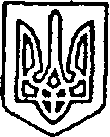 УКРАЇНАВІДДІЛ ОСВІТИ ПОКРОВСЬКОЇ РАЙОННОЇДЕРЖАВНОЇ АДМІНІСТРАЦІЇКОМУНАЛЬНА УСТАНОВАРАЙОННИЙ МЕТОДИЧНИЙ КАБІНЕТПОКРОВСЬКОЇ РАЙОННОЇ РАДИ ДОНЕЦЬКОЇ ОБЛАСТІНАКАЗ16 вересня 2019 року                  с.Гришине                                           	№  34Про проведення першого  та участь у другому  турі  всеукраїнського конкурсу «Учитель року – 2020»На виконання наказу відділу освіти Покровської районної державної адміністрації  від 16 вересня 2019 року № 149  «Про проведення першого та участь у другому турі всеукраїнського конкурсу «Учитель  року-2020», з метою підвищення престижності професії вчителя, професійної майстерності педагогів, виявлення та підтримки талановитих педагогічних працівників, популяризації кращих педагогічних здобутків НАКАЗУЮ:1. Провести районний тур всеукраїнського конкурсу  «Учитель року-2020» (далі - Конкурс) за номінаціями «Зарубіжна література», «Історія», «Образотворче мистецтво», «Початкова освіта», «Хімія» з 1 по 30 листопада 2019 р.2. Керівникам закладів загальної середньої освіти: 1) забезпечити реєстрацію педагогічних працівників для участі в Конкурсі «Учитель року - 2020» з 16 вересня  до 06 жовтня 2019 року у відповідних номінаціях на платформі Конкурсу   https://mon.gov.ua/ua/konkursi-dlya-pedagogiv/konkurs-uchitel-roku/uchitel-roku-2020/reyestraciya-uchasnikiv-2020   (сайт МОН України);2) сприяти участі педагогів у Конкурсі «Учитель року» на всіх етапах.3. Методистам комунальної установи «Районний методичний кабінет»: 1) забезпечити організаційно-методичний супровід І туру Конкурсу, підготувати завдання для проведення всіх видів змагань І туру;2) переможців першого (районного) туру Конкурсу (І, ІІ, ІІІ місце) нагородити дипломами відділу освіти та цінними подарунками за кошти КУ «Районний методичний кабінет»;	4) ) своєчасно (до 1 грудня 2019 року) надіслати до обласного оргкомітету Конкурсу матеріали  переможців відповідно до інструктивно-методичних матеріалів щодо проведення ІІ (регіонального) туру  Конкурсу.	5) оприлюднити цей наказ та висвітлювати результати проведення першого туру Конкурсу «Учитель року-2020» на сторінці веб-сайту методичного кабінету.4. Контроль за виконанням  даного наказу залишаю за собою. Завідувач КУ РМК 	   Н.М.СушковаНадіслано:  до справи -1РМК -1 заклади освіти -17